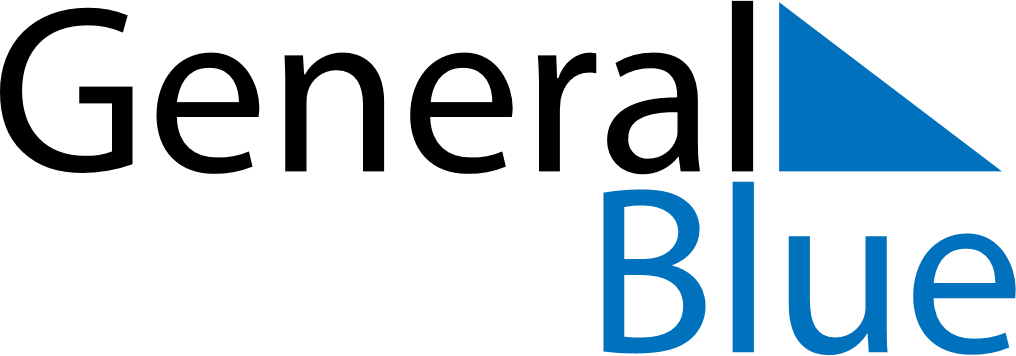 July 2024July 2024July 2024July 2024July 2024July 2024Fairbanks, Alaska, United StatesFairbanks, Alaska, United StatesFairbanks, Alaska, United StatesFairbanks, Alaska, United StatesFairbanks, Alaska, United StatesFairbanks, Alaska, United StatesSunday Monday Tuesday Wednesday Thursday Friday Saturday 1 2 3 4 5 6 Sunrise: 3:11 AM Sunset: 12:38 AM Daylight: 21 hours and 26 minutes. Sunrise: 3:13 AM Sunset: 12:36 AM Daylight: 21 hours and 22 minutes. Sunrise: 3:16 AM Sunset: 12:33 AM Daylight: 21 hours and 17 minutes. Sunrise: 3:18 AM Sunset: 12:31 AM Daylight: 21 hours and 12 minutes. Sunrise: 3:21 AM Sunset: 12:29 AM Daylight: 21 hours and 7 minutes. Sunrise: 3:24 AM Sunset: 12:26 AM Daylight: 21 hours and 2 minutes. 7 8 9 10 11 12 13 Sunrise: 3:27 AM Sunset: 12:24 AM Daylight: 20 hours and 56 minutes. Sunrise: 3:30 AM Sunset: 12:21 AM Daylight: 20 hours and 50 minutes. Sunrise: 3:33 AM Sunset: 12:18 AM Daylight: 20 hours and 45 minutes. Sunrise: 3:36 AM Sunset: 12:15 AM Daylight: 20 hours and 39 minutes. Sunrise: 3:39 AM Sunset: 12:12 AM Daylight: 20 hours and 32 minutes. Sunrise: 3:43 AM Sunset: 12:09 AM Daylight: 20 hours and 26 minutes. Sunrise: 3:46 AM Sunset: 12:06 AM Daylight: 20 hours and 20 minutes. 14 15 16 17 18 19 20 Sunrise: 3:49 AM Sunset: 12:03 AM Daylight: 20 hours and 14 minutes. Sunrise: 3:53 AM Sunset: 12:00 AM Daylight: 20 hours and 7 minutes. Sunrise: 3:56 AM Sunset: 11:57 PM Daylight: 20 hours and 1 minute. Sunrise: 3:59 AM Sunset: 11:54 PM Daylight: 19 hours and 54 minutes. Sunrise: 4:03 AM Sunset: 11:51 PM Daylight: 19 hours and 47 minutes. Sunrise: 4:06 AM Sunset: 11:47 PM Daylight: 19 hours and 41 minutes. Sunrise: 4:10 AM Sunset: 11:44 PM Daylight: 19 hours and 34 minutes. 21 22 23 24 25 26 27 Sunrise: 4:13 AM Sunset: 11:41 PM Daylight: 19 hours and 27 minutes. Sunrise: 4:16 AM Sunset: 11:37 PM Daylight: 19 hours and 20 minutes. Sunrise: 4:20 AM Sunset: 11:34 PM Daylight: 19 hours and 14 minutes. Sunrise: 4:23 AM Sunset: 11:31 PM Daylight: 19 hours and 7 minutes. Sunrise: 4:27 AM Sunset: 11:27 PM Daylight: 19 hours and 0 minutes. Sunrise: 4:30 AM Sunset: 11:24 PM Daylight: 18 hours and 53 minutes. Sunrise: 4:34 AM Sunset: 11:20 PM Daylight: 18 hours and 46 minutes. 28 29 30 31 Sunrise: 4:37 AM Sunset: 11:17 PM Daylight: 18 hours and 39 minutes. Sunrise: 4:41 AM Sunset: 11:13 PM Daylight: 18 hours and 32 minutes. Sunrise: 4:44 AM Sunset: 11:10 PM Daylight: 18 hours and 25 minutes. Sunrise: 4:47 AM Sunset: 11:06 PM Daylight: 18 hours and 18 minutes. 